Kategorie B 	 PlusEnergieBauten 	 PlusEnergieBau®-Diplom 2016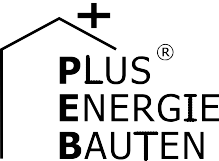 Die Familie Wyssmüller/Aebi hatte das Ziel, ein Low-Tech-Haus mit natürlichen Baumaterialen zu erstellen. Mit dem in einen Steilhang eingebetteten Holzelementbau in Thun/BE ist dies sowohl in architektonischer als auch energetischer Hinsicht gelungen. Das Einfamilienhaus (EFH) ver- fügt über eine 19.8 kW starke, ganzflächig integrierte PV-Dachanlage mit einer Jahresprodukti- on von 18’500 kWh. Den Heizenergiebedarf von 7’200 kWh pro Jahr decken ca. 4 m3 Holz vom eigenen Waldgebiet. Der Gesamtenergiebedarf des PlusEnergie-EFH beträgt 13’500 kWh. Damit weist es eine Eigenenergieversorgung von 137% auf.137%-PEB-EFH Wyssmüller/Aebi, 3600 Thun/BEBei der Planung des EFH setzte die Bau- herrschaft Wyssmüller/Aebi, in enger Zu- sammenarbeit mit dem Architekten Claudi- us Straubhaar, auf möglichst nachhaltige und natürliche Baumaterialien. Die Fassade besteht aus Holz. Die Wand erhielt eine 35 cm starke Dämmung aus Altpapier.Auch bei der Beheizung des Hauses setzte das Paar Wyssmüller/Aebi auf regio- nale und natürliche Ressourcen. Der Heiz- bedarf von 7’200 kWh/a wird durch eine Mischung von 4 m3 Laub- und Nadelholz aus einem eigenem Waldstück sicherge- stellt. Ein zentral gelegener Cheminéeofen dient der Beheizung des Hauses. Das EFH Wyssmüller/Aebi konsumiert insgesamt 13’500 kWh/a.Das Prunkstück des EFH ist die sorgfältig in die Pultdachfläche integrierte, 19.8 kW starke PV-Anlage. Die südwestlich ausge-richtete seiten-, first- und dachbündig inte- grierte PV-Anlage generiert mit ihren poly- kristallinen   Solarzellen   18’500   kWh/a. Damit wird das EFH mit einer Eigenenergie- versorgung von 137% zum PlusEnergieBau. Mit   dem   Solarstromüberschuss   von 5’000 kWh/a könnten drei ElektrofahrzeugeCO2-frei betrieben werden. Dafür erhält das klimaneutrale PEB-EFH das PlusEnergie- Bau-Diplom 2016.Technische DatenWärmedämmungWand:	35 cm	U-Wert:	0.11 W/m2KDach/Estrich: 30 cm	U-Wert:	0.15 W/m2KBoden:	14 cm	U-Wert:	0.18 W/m2K Fenster:	dreifach    U-Wert:	1.1 W/m2KElektrizität:	26.1    27	3’550GesamtEB:	99.2  100    13’500EnergieversorgungEigen-EV:    m2       kWp   kWh/m2a	%		kWh/a PV Dach:   140    19.8	132.3   137	18’517Bestätigt von Energie Thun am 13. Juni 2016 Martin Bühler, Tel. 033 225 66 65Beteiligte PersonenBauherrschaft und Standort:Karin Aebi, Peter WyssmüllerLauenenweg 73A, 3600 Thun, Tel.033 222 93 94, ambrosius@ambrosius-partner.chArchitektur:Straubhaar Architekten FH/HTL, Claudius Straubhaar Bälliz 13, 3600 ThunTel. 033 223 41 01, architekten@straubhaar.chPV-Anlage:Endomo Energie AG, Lukas Eichenberger Bälliz 10, 3600 ThunTel. 031 310 01 01, info@endomo.ch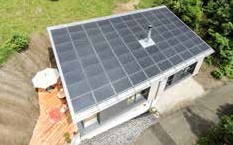 1	2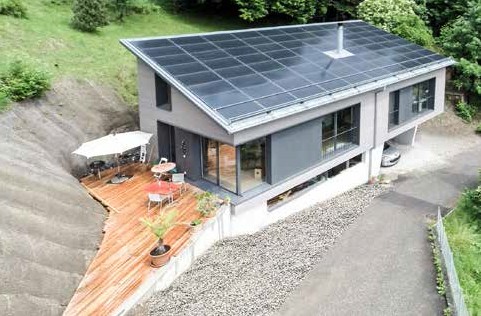 Beim Einfamilienhaus setzte die Bauherr- schaft auf nachhaltige Baumaterialien. Der Holzelementbau wurde z. B. mit Zellulosefa- ser gedämmt.Die 19.8 kW starke PV-Anlage produziert 18’500 kWh/a und deckt 137% des Gesamtenergiebe- darfs.64     |    Schweizer Solarpreis 2016    |    Prix Solaire Suisse 2016EnergiebedarfEBF: 136 m2Heizung:kWh/m2a%kWh/aEnergiebedarfEBF: 136 m2Heizung:52.9537’200Stückholz (H): Warmwasser:52.920.253207’2002’750Energiebilanz (Endenergie)%kWh/aEigenenergieversorgung:13718’517Gesamtenergiebedarf:10013’500Solarstromüberschuss:375’017